St Anne’s C.E Primary School Summer 2019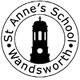 Dear Parents/ Carers,Club selectionPlease mark the club/s your child would like to participate in by ticking the boxes below. There is no limit to the number of clubs that can be applied for but please bear in mind that we have maximum numbers of places available in each club. Clubs are allocated on a first come first served basis and full payment must be made to secure your child’s place when you return the letter.I hope that your child has a fantastic time at the clubs on offer this term.Kindest regards,    Steve PaxtonTick √PaymentenclosedMondayFootball Club –Olive & WillowHomework Club – Maple, Palm & Elm n/aTuesdayCoding Club – Willow, Maple, Palm & ElmDrama Club - Oak, Olive &  Willow Gardening Club – Olive, Willow, Maple, Palm & ElmWednesdayConstruction Club – Oak, Olive & WillowFilm Club – Oak, Olive , Willow, Maple, Palm & ElmFootball Club – Maple, Palm & Elm  ThursdayCraft Club – Oak, Olive, Willow, Maple, Palm & ElmMulti Skills Club – Oak, Olive & WillowTheatrics Club – Willow, Maple, Palm & Elm